Заседания клуба «Островок надежды» для родителей, имеющих детей с ограниченными возможностямиЦель программы Повышение психолого-педагогической компетентности родителей в вопросах воспитания, развития и социальной адаптации детей с психофизическими нарушениями посредством психолого-педагогического просвещения; привлечение родителей к сотрудничеству в плане единых подходов к воспитанию и обучению ребенка.Задачиформировать у родителей позитивное восприятие личности ребенка снарушениями развития;расширить видение родителями своих воспитательных функций вотношении умственно отсталого ребенка;познакомить родителей со специальными коррекционными иметодическими приемами, необходимыми для проведения занятий с проблемным ребенком в домашних условиях;познакомить  родителей с эффективными методами родительско-детского взаимодействия, воспитательными приемами, необходимыми для коррекции личности ребенка с отклонениями в развитии;формировать у родителей мотивацию к взаимодействию соспециалистами учреждения, участию в создании единого воспитательного пространства "детский дом-интернат – семья";  мотивировать родителей на обращение за психологической помощьюлично для себя, на участие в психологических тренингах;способствовать расширению контактов с социумом, обеспечитьвозможность общения родителей, имеющих детей со схожими проблемами.Программа рассчитана на родителей, дети которых посещают учреждение социальной защиты населения. Приветствуется участие в родительских встречах  других членов семьи (бабушек, дедушек, сиблингов ребенка-инвалида и др.), учитывая, что они, как члены семьи, оказывают влияние на ребенка, участвуют в его воспитании.Срок реализации программы – 1  год (затем она может быть продолжена).Занятия родительского клуба проводятся 1 раз в квартал (4 встречи)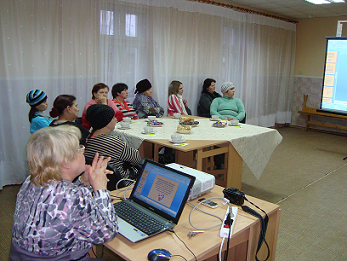 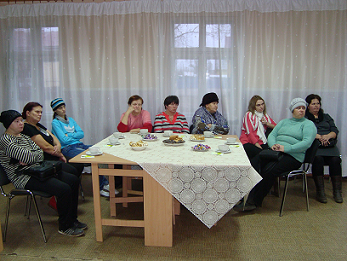 